РОССИЙСКАЯ ФЕДЕРАЦИЯСОВЕТ ДЕПУТАТОВ СЕЛЬСКОГО ПОСЕЛЕНИЯБОГОРОДИЦКИЙ СЕЛЬСОВЕТДобринского муниципального района Липецкой области62- cессия V созываР Е Ш Е Н И Е22.01.2019 г.			ж/д ст. Плавица			№ 169-рсО передаче Добринскому муниципальному району осуществления отдельных полномочий сельского поселения Богородицкий сельсовет Добринского муниципального районаРассмотрев обращение главы сельского поселения Богородицкий сельсовет Добринского муниципального района о передаче Добринскому муниципальному району осуществления отдельных полномочий сельского поселения Богородицкий сельсовет Добринского муниципального района, руководствуясь п.4 ст.15 Федерального закона от 06.10.2003 №131-ФЗ «Об общих принципах организации местного самоуправления в Российской Федерации», Уставом сельского поселения Богородицкий сельсовет Добринского муниципального района,  учитывая решение постоянной комиссии по правовым вопросам, местному самоуправлению и работе с депутатами, Совет депутатов сельского поселения Богородицкий сельсовет Добринского муниципального районаРЕШИЛ:1.Дать согласие на передачу Добринскому муниципальному району осуществления сроком на три года следующих полномочий сельского поселения Богородицкий сельсовет:- п.1ч.1 ст.14 в части контроля за исполнением бюджета поселения;- ч.2 ст.14.1 в части сопровождения информационных систем и  программного обеспечения исполнения бюджета поселения.2. Направить указанное решение главе сельского поселения Богородицкий сельсовет для официального обнародования.3.Настоящее решение вступает в силу с 1 января 2019 года.Председатель Совета депутатовсельского поселенияБогородицкий сельсовет					А.И. Овчинников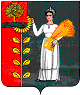 